(12 – 18 Июля 2021)Президент Кубы выступит на национальном телевидении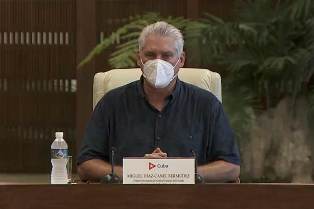 Гавана, 12 июля. Президент Кубы Мигель Диас-Канель появится в национальной сети вместе с членами правительственной команды, сообщили местные СМИ.Согласно сообщению новостного портала Cubadebate, в 09:00 телевидение и радио страны совместно транслируют интервенцию.Вчера президент выступил против действий тех, поддерживающих провокации по дестабилизации внутреннего порядка в стране по сложному сценарию, усугубляемому экономическим кризисом и повторной вспышкой пандемии КОВИД-19.Глава государства назвал их оппортунистами с двойной моралью, поскольку они пользуются тяжелым положением людей из-за пандемии и усилившейся экономической блокады, введённой правительством США.Осудил, что они не хотят благополучия людей, добавив, что разжигание таких беспорядков в исключительных обстоятельствах страны - извращение.Диас-Канель вместе с другими лидерами отправился в город Сан-Антонио-де-лос-Баньос, в западной провинции Артемиса, в одно из мест, где скопились люди с различными претензиями.Там он сослался на кампанию, организованную в международных СМИ, по призыву к демонстрациям на острове, сказав, что некоторые смущенные участвовали в этих действиях, а у других были законные опасения и сомнения.В воскресенье сотни кубинцев вышли на улицы, чтобы выразить поддержку Революции в ответ на провокации, которые произошли в различных частях национальной географии и разжигались через социальные сети. (Пренса Латина)Куба внимательна из-за попыток дестабилизации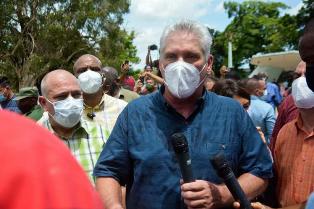 Гавана, 12 июля. Сегодня Куба просыпается с тревогой в связи с попытками дестабилизации, имевшими место вчера, что вызвало неприятие широких слоев населения по всей стране.В воскресенье многие кубинцы вышли на улицы, чтобы выразить поддержку Революции в ответ на провокации, которые произошли в различных частях национальной географии и разжигались через социальные сети.Президент Мигель Диас-Канель в телевизионном выступлении выступил против тех, кто поощряет эти действия, назвав их оппортунизмами с двойной моралью, поскольку они пользуются тяжелым положением людей из-за пандемии КОВИД-19 и усилившейся экономической блокады, введённой правительством США.Президент осудил, что они не хотят благополучия народа, добавив, что разжигание такого рода беспорядков в исключительных обстоятельствах страны - извращение.Глава государства вместе с другими лидерами в Сан-Антонио-де-лос-Баньос, в западной провинции Артемиса, в одном из мест скопления людей с различными претензиями, посетил улицы этого города вместе с его населением.Там он сослался на кампанию, организованную в международных СМИ, по призыву к демонстрациям на острове, сказав, что некоторые смущенные участвовали в этих действиях, а у других были законные опасения и сомнения.По его словам, были также наемники, оплачиваемые агентствами США, перед которыми он подтвердил, что улицы страны принадлежат революционерам.Артисты, представители политических и массовых организаций, рабочие и народ в целом ответили массовыми митингами в различных общественных местах страны, на которых они присутствовали с флагами в пользу Революции и правительства.Точно так же различные люди присоединились к народному призыву разместить национальные эмблемы 26 июля на балконах и окнах в знак поддержки кубинского социального процесса. (Пренса Латина)На Кубе предупреждают о кампании по созданию хаосаГавана, 12 июля. Министр культуры Кубы Альпидио Алонсо вчера предупредил о кампаниях, организованных для разделения и создания хаоса в стране, а также для запутывания людей внутри и за пределами острова.В социальных сетях Альпидио Алонсо призвал артистов внимательно относиться к указаниям правительства и не смущаться якобы гуманитарными сообщениями.Сообщение главы Культуры выглядит как предупреждение посреди интенсивной операции в сетях, осужденной различными должностными лицами, из МИДа Кубы, когда люди из-за границы поощряют акты неповиновения.Вчера появились сообщения о некоторых инцидентах в городах внутри страны, продвигаемых с цифровых платформ, которые используют в качестве топлива трудности, созданные пандемией КОВИД-19, и экономическим кризисом, с которым столкнулась Карибская страна из-за блокады, введённой правительством США. (Пренса Латина)Президент считает клеветнической медийную кампанию против Кубы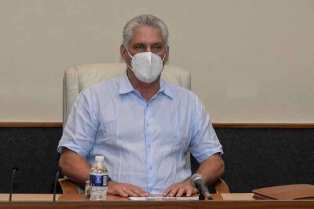 Гавана, 14 июля. Президент Кубы Мигель Диас-Канель назвал кампанию, развернутую в социальных сетях по разжиганию беспорядков в стране, клеветой, сообщила газета "Гранма".Президент подтвердил, что этот крестовый поход направлен на усложнение двух сценариев: борьба с болезнью, вызванной коронавирусом SARS-CoV-2, и создание сценария беспорядков."Одна из этих целей заключается в том, что эпидемиологический контекст усложняется, и страна теряет способность успешно противостоять пандемии", сказал он вчера во время встречи с временной рабочей группой по борьбе с пандемией КОВИД-19."Мы должны продолжать усиливать меры, укреплять протоколы, требования, способы проведения и, прежде всего, обеспечение вакцинации", предупредил он."Другая цель - создать социальную нестабильность и неопределенность через кампании в социальных сетях, что является ложью клеветой", заявил он.По словам Диас-Канеля, этот крестовый поход в этих условиях разжигает медийный терроризм.Президент предупредил об использовании ложных новостей для создания беспорядочной, неуправляемой Кубы и социальной вспышки. (Пренса Латина)Диас-Канель призывает к единству Кубы против преследований США 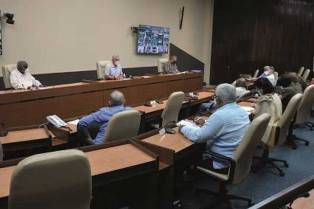 Гавана, 14 июля. Президент Мигель Диас-Канель призвал к единству кубинцев в то время, когда страна подвергается преследованиям со стороны США и сталкивается с попытками дестабилизации."Пусть кубинцы никогда не испытывают недостатка в единстве, уважении и любви к жизни", сказал президент во время заседания временной правительственной рабочей группы, которая занимается ситуацией, вызванной пандемией КОВИД-19.По данным газеты "Гранма", глава государства призвал уважать граждан и избавиться от чувства ненависти, пошлости и непристойного поведения.Такие призывы - ответ на инциденты, распространяемые в социальных сетях из Флориды, США, актами насилия и вандализма со стороны маргинальных элементов, и немало людей с судимостью.Диас-Канель сказал, что эти группы призывают нарушить спокойствие и социальную безопасность, которые являются результатом достижений революционного процесса.Заявил, что кубинский народ строит страницы героизма в борьбе с пандемией, и правительство обязано работе с проблемами, что больше всего затрагивает население.Добавил, что не всегда есть все результаты, потому что блокада США не позволяет иметь необходимые ресурсы.Осудил цели так называемой кубино-американской мафии, которая полна решимости помешать уважительным отношениям между Вашингтоном и Гаваной и, наоборот, стремится задушить кубинское население через принудительные меры. (Пренса Латина)Больше всего заболевших на Кубе сконцентрировано в трех провинциях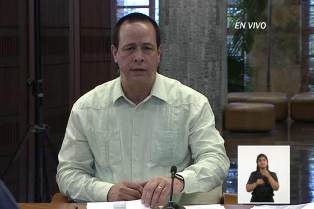 Гавана, 12 июля. Министр здравоохранения Кубы Хосе Анхель Портал сообщил, что в трех провинциях в настоящее время сконцентрировано 59,4% случаев заражения вирусом SARS-Cov-2.В телевизионном выступлении министр объяснил, что территории - Гавана, Матансас и Сантьяго-де-Куба, а в сообщениях в этот день говорится о 6 423 случаях, что составляет 238 491 инфекцию в стране с начала пандемии.Портал сообщил, что через 486 дней после его появления на данный момент переживаем самую высокую интенсивность передачи вируса и самый высокий уровень заболеваемости, что приводит к перегрузке системы здравоохранения и способности реагировать. (Пренса Латина)На Кубе уменьшает число подтвержденных случаев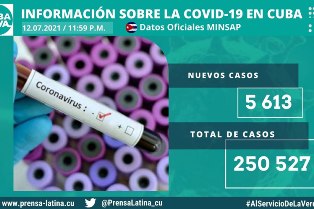 Гавана, 13 июля. На Кубе сегодня зарегистрировано 5 613 человек с диагнозом КОВИД-19, что составляет 250 527 подтвержденных человек с пандемией с прошлого года.Национальный директор эпидемиологии доктор Франсиско Дуран сообщил в этот день о смерти 29 пациентов из-за осложнений, связанных с инфекцией, всего уже 1 608 человек.Дуран сказал, что вчера на всей территории страны было изучено 38 721 диагностический тест для выявления присутствия вируса SARS-CoV-2, что составляет 5 млн. 628 936 с прошлого года.Добавил, что 63 155 человек по-прежнему находятся в медицинских учреждениях с активным вирусом, из них 62 942 человека со стабильным клиническим развитием, 119 в тяжелом состоянии и 94 в критическом состоянии.Что касается диагноза у людей в возрасте до 20 лет, за последние 24 часа было зарегистрирована тысяча 47 подтвержденных случаев, из них 871 в детском возрасте, и было предупреждено о среднем более 800 ежедневных случаях в июле.По словам эксперта, было зарегистрировано 3 662 выписки из больницы, в общей сложности 212 23 выздоровели от болезни, не исключая последствий.Провинция Матансас (запад) продолжает оставаться эпицентром болезни в стране с 1 468 подтвержденными случаями за последние часы, за ней следуют Гавана (691), в центре Сьего-де-Авила (637) и на востоке, Сантьяго-де-Куба (415).Ссылаясь на иммунизацию вакцинами-кандидатами "Соберана 02" и "Соберана плюс" (для выздоравливающих людей), из Института вакцин Финлей, и "Абдала", из Центра генной инженерии и биотехнологии, указали, что было введено 7 млн. 507 406 доз. (Пренса Латина)Куба начала вторую дозу вакцинации детей и подростков против Ковид -19Гавана, 15 июля. Институт вакцин Финляй объявил о начале вакцинации второй дозой кандидата прививки Соберана 02 для детей и подростков.Дети, которые уже получили свои дозы в исследовании, будут проходить медицинское наблюдение 24, 48 и 72 часа в клиниках.Soberana-Pediatría - первое исследование, разрешенное на Кубе для детей в возрасте от трех до 18 лет.В исследовании принимают участие 350 детей и подростков-добровольцев, которым будет назначен гетерологичный график вакцинации на 0–28 и 56 дней, с двумя дозами кандидатов Soberana 02 и одной дозой Soberana Plus, обе разработаны Институтом вакцин Финляй и продемонстрировали эффективность 91,2%.В этот понедельник первые 25 подростков, включенных в анализ, получили вторую дозу Соберана 02. Это исследование проводится в столичной детской больнице им. Хуана Мануэля Маркеса в качестве руководящего центра, но оно уже распространилось на другие клинические центры. Исследования разделены на две группы: первая состоит из подростков от 12 до 18 лет и второй из детей от трех до 11 лет.Его цели заключаются в оценке безопасности, реактогенности и иммуногенности указанных кандидатов, разработанных на очень безопасной технологической платформе: конъюгации, используемой более 15 лет для различных проектов вакцины Финляй.Этот метод был разработан для производства активного начала кубинской конъюгированной вакцины Quimi-Hib®, которая продемонстрировала свою безопасность и эффективность в отношении детской популяции, и был включен в Национальную программу вакцинации с 2004 года.«Хотя бессимптомная форма является наиболее распространенной среди детей, медицинские специалисты описали случаи высокой вирусной нагрузки у них, и в этих случаях наблюдается репликация вируса в их желудочно-кишечном тракте, что способствует его распространению.В общей сложности с начала заболевания на Карибском острове более 35000 детей были инфицированы SARS-CoV-2, причина Covid-19, с сожалением сообщается о смерти пяти из них.Министр иностранных дел Кубы против заявлений официального представителя СШАГавана, 12 июля. Министр иностранных дел Кубы Бруно Родригес выступил против заявлений, объявленных Джейком Салливаном, советником Белого дома по национальной безопасности по внутренним вопросам на этой Карибском острове.В сообщении, размещенном в социальных сетях, глава кубинской дипломатии заверил, что у официального лица США нет полномочий и морали, чтобы говорить о внутренней политике Гаваны.Салливан заявил, что его страна поддерживает "свободу выражения мнений и собраний на Кубе" в связи с попытками дестабилизации, произошедшими вчера, что вызвало неприятие широких социальных слоев.Добавил, что решительно осуждает "любое насилие или нападение на мирных демонстрантов, которые осуществляют универсальные права".Однако местные власти не приняли эти действия, чтобы создать хаос в текущем сценарии, усугубляемый блокадой северной страны и возрождением КОВИД-19.Президент Мигель Диас-Канель заверил, что те, кто стремится к социальному беспорядку, не хотят получать льготы для здоровья Кубы, поставив под сомнение его поддержку экономической блокады Вашингтона в контексте пандемии.По словам президента, его принципы основаны на неолиберальной модели - приватизации медицинских услуг и образования. (Пренса Латина)Венесуэла и Куба демонстрируют возможность преодоления дестабилизации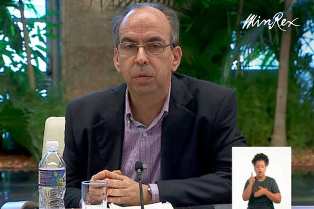 Гавана, 12 июля. Венесуэла и Куба показали, что попытки дестабилизации можно предотвратить через нетрадиционную войну и манипуляции со СМИ, сказал Рохелио Поланко, член секретариата Центрального комитета Коммунистической партии (ЦККПК).Глава идеологического отдела ЦККПК заверил, что это было продемонстрировано Кубой вчера перед лицом попыток дестабилизации, что вызвало неприятие широких слоев населения по всей стране, стимулировав действия в защиту Революции.Как часть национальной группы, возглавленной президентом Мигелем Диас-Канелем с членами правительства, Поланко объяснил, что нетрадиционная война включает действия в экономической, политической, медийной и диверсионной сферах, помимо применения односторонних принудительных мер для создания недостатков и ограничений.Отметил стимулирование уличных беспорядков и захват помещений для провокации так называемых социальных волнений и смены режима, включенных в руководство, применяемое в нескольких странах Ближнего Востока, Европы и Латинской Америки.Цифровое публичное пространство воспроизводит все эти речи от искажения фактов, манипулирования фактами, создания ложных новостей, чтобы спровоцировать неуправляемость, очернить власти, расколоть институты и подорвать национальное единство, объяснил глава идеологического отдела."Это не что-то импровизированное, но очень хорошо продуманное, однако было показано, что эти действия можно свергнуть, когда есть организованное, мобилизованное население, осознающее цели как нации и историю", сказал он. (Пренса Латина)Осуждают на Кубе заявления президента Бразилии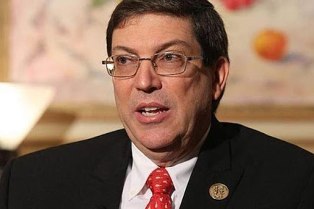 Гавана, 13 июля. Министр иностранных дел Кубы Бруно Родригес осудил заявления президента Бразилии Жаира Больсонаро о внутренних делах Карибского острова.В социальных сетях глава кубинской дипломатии заверил, что президент южноамериканской страны должен обращать внимание на коррупционные действия, в которые он вовлечен, а не отвлекать их, неосновательно глядя на Кубу.Написал, что президент Бразилии должен исправить халатные действия, что способствует несчастной смерти миллионов граждан от пандемии КОВИД-19 и росту бедности."Больсонаро поддержал события воскресенья, направленные на подрыв внутреннего порядка на Кубе, сказав, что смело призывают к прекращению жестокой диктатуры", заявил министр."Диктатура на протяжении десятилетий уничтожала свободу кубинского народа и продавала миру иллюзию социалистического рая", добавил президент Бразилии.В воскресенье многие кубинцы вышли на улицы, чтобы выразить поддержку Революции в ответ на провокации, имевшие место в разных местах и ​​спровоцированные через социальные сети.Местные власти осудили действия по созданию хаоса в текущем сценарии, усугубляемом блокадой США и возрождением КОВИД-19.Президент Мигель Диас-Канель заверил в телевизионном выступлении, что те, кто стремится к социальному беспорядку, не хотят пользы для здоровья страны. (Пренса Латина)Альмагро и американская война против Кубы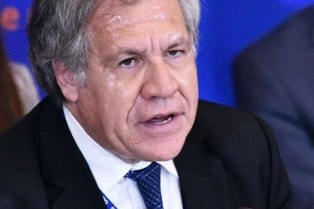 Гавана, 13 июля. Генеральный секретарь ОАГ Луис Альмагро, автор интервенционистских акций в Боливии, Венесуэле, Никарагуа, среди других стран, снова участвовал в затяжной нетрадиционной войне, которую Соединенные Штаты разворачивают против Кубы.Вчера бывший министр иностранных дел Уругвая выразил поддержку беспорядкам на Кубе, повторив нападения на правительство в Гаване.Саша Льоренти, исполнительный секретарь Боливарианского альянса народов нашей Америки и Торгового договора между народами (АЛБА – ТДН), напомнил, что "руки Альмагро, запятнанные переворотами и кровью, снова намереваются вмешаться в дела Кубы".Подчеркнул, что эта интервенционистская программа потерпит неудачу, потому что кубинская Революция не зависит ни от кого, кроме самого кубинского народа.В телевидении президент Кубы Мигель Диас-Канель упомянул инциденты, продвигаемые из США, заявив, что ОАГ была обучена, чтобы играть роль в нетрадиционной войне Вашингтона против Гаваны.Ссылаясь на предполагаемую озабоченность этой организации ситуацией на Кубе, он заявил, что ОАГ даже намеревается оправдать возможную гуманитарную интервенцию против Кубы."Почему он не высказывается против ущерба, нанесенного экономической, торговой и финансовой блокадой, введённой правительством США, а также против эпидемиологической и социальной ситуации в других странах Латинской Америки", спросил президент.Потребовал, чтобы Вашингтон прислушался к мнению кубинцев и американцев, требующих прекращения осады Кубы, с целью согласиться с цивилизованным сосуществованием. (Пренса Латина)Во Франции осуждают лицемерие западных СМИ о Кубе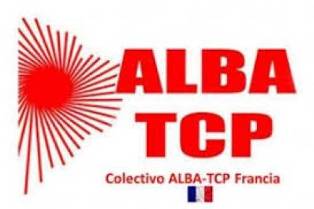 Париж, 14 июля. Коллектив Боливарианского альянса для народов нашей Америки - Торгового договора между народами (АЛБА-ТДН) Франции осудил преследование Кубы западными СМИ и социальными сетями как часть кампании дестабилизации.Сеть ассоциаций и граждан, защищающих суверенитет Латинской Америки, назвали новый крестовый поход по подавлению кубинской революции лицемерием после протестов, инициированных из-за рубежа с целью сеять хаос и насилие.Предупредила, что демонстрация, финансируемая и продвигаемая из-за границы, становится актом иностранного вмешательства, злонамеренного и жестокого в текущем контексте пандемии КОВИД-19.Коллектив АЛБА-ТДН утвердил позицию после протестов, прошедших в воскресенье на острове, за которыми последовали манипуляции со СМИ, что представляет их как социальную вспышку или народное восстание против правительства, возлагая на него ответственность за экономические трудности и влияние санитарного кризиса.Организация осудила влияние экономической, торговой и финансовой блокады США, которая ограничивает доступ к кредитам и затрагивает все слои общества, включая здоровье в разгар пандемии, сценарий, который игнорируется теми, кто атакует Карибскую страну, требуя гуманитарного вмешательства. (Пренса Латина)Куба осуждает использование нетрадиционных способов свержения правительствГавана, 15 июля Министр иностранных дел Кубы Бруно Родригес осудил вмешательство во внутренние дела государств и использование нетрадиционных методов для свержения правительств.Выступая виртуально на Министерской конференции Движения неприсоединившихся стран (ДН), министр иностранных дел предупредил об угрозах и действиях, нарушающих международное право, предпринимаемых против суверенитета территорий.В видео, которым он поделился в своем официальном аккаунте в Твиттере, дипломат осудил применение силы и возобновление односторонних принудительных мер, применяемых к странам.«Растущие угрозы нашим странам как никогда ранее демонстрируют необходимость сохранения ДН и мобилизации его для решения насущных глобальных проблем и продвижения вперед в построении справедливого, демократического и равноправного международного порядка», - сказал глава кубинской дипломатии.Завершившаяся накануне Министерская конференция Движения неприсоединения проходила в режиме онлайн с 13 июля под лозунгом: «Движение неприсоединения находится в центре многосторонних усилий по борьбе с глобальными вызовами».Накануне Родригес осудил на пресс-конференции коммуникационную операцию, предпринятую против Кубы в основном из социальных сетей, с искусственным усилением сообщений и использованием фальшивых аккаунтов для поощрения предполагаемого гуманитарного вмешательства в страну.Он пояснил, что эта операция проводится в течение длительного времени, для чего были задействованы многомиллионные ресурсы, лаборатории, технологические платформы и средства правительства США.По данным кубинских властей, страна находится под воздействием нетрадиционной войны, усилившейся в последние недели, которая способствует дестабилизирующим действиям, подобным тем, которые произошли 11 июля в нескольких городах острова.Столкнувшись с этими беспорядками, люди вышли на улицы в защиту революции. (Пренса Латина)Лауреат Нобелевской премии выражает поддержку Кубе и ее революции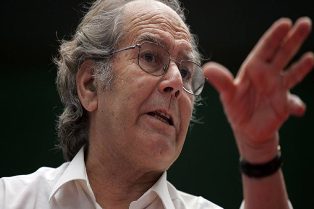 Буэнос-Айрес, 15 июля. Аргентинский лауреат Нобелевской премии мира Адольфо Перес Эскивель выразил свою поддержку Кубе и предупредил о попытках дестабилизировать страны с демократическими правительствами.В аудиосообщении веб-сайта «Сети в защиту человечества», правозащитник предупредил, что они стремятся навязать неоколониализм из Соединенных Штатов.Перес Эскивель выразил свою солидарность и поддержку кубинскому народу за тот вклад, который он вносит на всех уровнях, несмотря на экономическую, торговую и финансовую блокаду, которой он подвергается.«Вся солидарность с кубинским правительством и его народом во избежание государственного переворота.Они продвигаются во всех странах, чтобы навязать неоколониализм из Соединенных Штатов », - подчеркнул Нобелевский лауреат, который направил острову объятия, силы и большие надежды. (Пренса Латина)Экономическая и торговая блокада США против КубыВьетнам осуждает американскую блокаду Кубы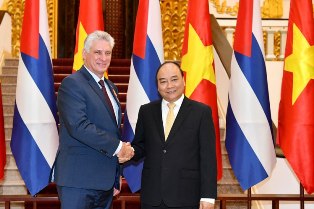 Ханой, 13 июля. Президент Вьетнама Нгуен Суан Фук подтвердил отказ его страны от блокады Кубы и желание укреплять экономические связи и сотрудничество с островом.По его словам, Вьетнам по-прежнему поддерживает Кубу и готов поддержать её в преодолении последствий блокады, расширив торговлю, инвестиции и сотрудничество, включая программы, направленные на обеспечение его продовольственной безопасности."Поколения вьетнамских лидеров дорожили отношениями с Кубой как особенными, и это не изменится", добавил онПоблагодарил Карибскую страну за направление экспертов и лекарства, чтобы помочь Вьетнаму противостоять пандемии КОВИД-19. (Пренса Латина)Латиноамериканские политические партии призывают к прекращению блокады Кубы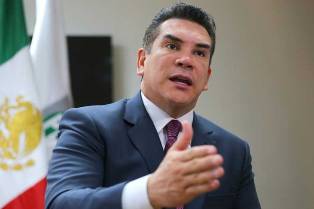 Мехико, 14 июля. Постоянная конференция политических партий Латинской Америки и Карибского бассейна (КОПППАЛ) в заявлении, распространенном в Мексике, потребовала, чтобы США приостановили блокаду Кубы, которая вызывает боль и смерть.В тексте осуждается, что попытки восстания на Кубе связаны с блокадой, а Алехандро Морено, глава КОПППАЛ, призвал президента США Джо Байдена проявить обновленную волю, призванную начать новый диалог с Кубой.Морено подтвердил солидарность с народом Кубы в связи с тяжелой экономической ситуацией и санитарным кризисом, с которой он сталкивается, усугубляемой пандемией КОВИД-19, жестоко поразившей остров."КОПППАЛ на протяжении 41 года всегда был солидарен и братским кубинским народом", напомнил, добавив, что Куба сталкивается с новыми проблемами, и я убежден, что президент Мигель Диас Канель сможет их преодолеть. (Пренса Латина)Президент США игнорирует кубинские разработки вакцины против ковид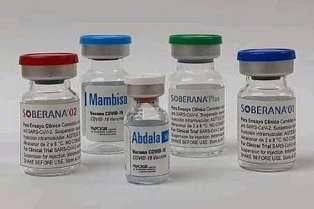 Вашингтон, 16 июля. Президент США Джозеф Байден объявил, что намерен «помочь» Кубе с поставкой вакцин против ковид-19, похоже, не зная, что остров противостоит пандемии с пятью собственными вакцинами.В четверг президент США заявил, что его правительство будет готово пожертвовать «значительное количество вакцин» крупнейшему из Антильских островов и тем самым способствовать смягчению кризиса в области здравоохранения.Однако он забыл, что борьба с пандемией более сложна из-за экономической блокады Вашингтона, осужденной кубинскими властями.По словам Байдена, это произойдет только в том случае, если международная организация гарантирует, что обычные кубинские граждане имеют доступ к инъекционным препаратам.Между тем, с 26,83% людей, получивших хотя бы первую дозу вакцины-кандидата, Куба превышает средний мировой показатель (25,8%) жителей планеты, получивших инъекции.Министр иностранных дел Кубы Бруно Родригес на этой неделе осудил цинизм и лицемерие главы северного государства, который забывает, что главной причиной напряженной экономической ситуации на острове является односторонняя блокада, усиленная 243 мерами, введенными его предшественником - бывшим президентом Дональдом Трампом.Несмотря на это, в антильской стране действуют три схемы вакцинации против Covid-19 с препаратами Abdala, Soberana 02 и Soberana Plus, которые превышают лимит, установленный Всемирной организацией здравоохранения (50 процентов).К трем упомянутым выше предложениям добавлены Mambisa, предназначенная для назального применения, которая уже получила разрешение на начало фазы II клинических испытаний; и Соберана 01.Последние статистические данные показывают, что три миллиона 152 тысячи 911 кубинцев получили первое введение одного из этих продуктов, в то время как второй уже был применен к двум миллионам 645 тысяч 975 добровольцев, а один миллион 968 тысяч 715 человек получили полную схему из трех доз. Согласно международному сайту Our World in Data, в карибской стране семь миллионов 767 тысяч 601 инъекция против коронавируса SARS-CoV-2 уже были применены в различных формах клинических испытаний, интервенционных исследований и медицинских вмешательств. В последние дни правительство Кубы осудило, что Соединенные Штаты продвигают план дестабилизации, который использует материальные недостатки для разжигания хаоса в карибской стране с помощью сообщений, генерируемых в социальных сетях. Публично Родригес призвал Вашингтон подтвердить или опровергнуть связи компании, созданной во Флориде, с кампанией SOS Cuba, менеджером предполагаемой помощи в контексте пандемии Covid-19. (Пренса Латина)Пуэнтес де Амор призывает к миру и согласию между США и Кубой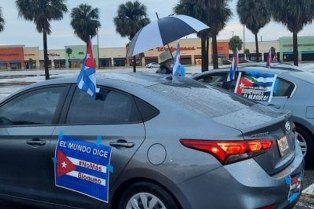 Вашингтон, 16 июля. Сегодня как никогда необходимы мир, гармония и мосты любви между Соединенными Штатами и Кубой, заявил активист Карлос Лазо, призывая к прекращению блокады президента Джо Байдена.Лазо, который вместе с группой кубинских американцев завершает беспрецедентное шествие, начавшееся 27 июня в Майами, Флорида, в Вашингтон, округ Колумбия, потребовал, чтобы президент-демократ осуществил свое предвыборное обещание об изменении политики в отношении острова.В заявлениях Пренсе Латина, школьной учитель и ветеран войны в Ираке, посетовал на боль, которую пережила кубинская семья из-за этой односторонней осады, усугубленной 243 принудительными мерами, введенными администрацией Дональда Трампа, и которые шесть месяцев спустя после прибытия Байдена остаются в силе.Такие аргументы объясняются, когда они проезжают через разные города по направлению к столице, где они посещают учреждения, встречаются с людьми разного происхождения, создают альянсы и новых друзей в пользу Кубы.Одна из этих встреч произошла с молодыми студентами университетов из Северной Каролины, с которыми встретились, чтобы обсудить вопросы социальной справедливости.Студенты поделились своей просьбой к Байдену выслушать иск против блокады, которую они считают односторонней мерой, разделяющей семьи и представляющей собой нарушение прав человека, тем более во время пандемии.По их мнению, Соединенные Штаты следует судить за нарушение прав человека кубинского народа в связи с сохранением экономической, финансовой и торговой блокады более 60 лет.Пуэнтес-де-Амор немедленно требует возобновления денежных переводов, возобновления программы воссоединения семей и возобновления работы консульских служб в посольстве Вашингтона в Гаване.Также возвращения рейсов из Соединенных Штатов во все кубинские провинции, свободного посещения американцами крупнейшего из Антильских островов.Все эти претензии будут ратифицированы 25 июля перед Белым домом, где они будут призывать Байдена отменить санкции против кубинской семьи, также поддержанные онлайн-петицией, которая превышает 26 000 подписей. Аналитики говорят, что до сих пор и почти через шесть месяцев после того, как он вошел в особняк руководителей, Байден поддерживает автопилот эпохи Трампа в отношении Кубы. (Пренса Латина)Россия: Куба решит внутренние дела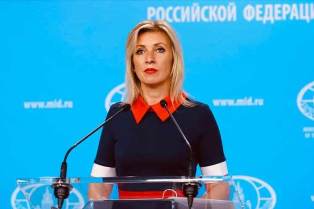 Москва, 12 июля. МИД России выразил убежденность в том, что кубинские власти принимают необходимые меры для обеспечения общественного порядка в интересах граждан и в рамках Конституции."Внимательно следим за развитием ситуации на Кубе и вокруг нее", говорится в комментарии пресс-секретаря МИДа России Марии Захаровой, опубликованном на сайте московской дипломатической службы."Считаем недопустимым внешнее вмешательство во внутренние дела суверенного государства и любые другие деструктивные действия, способствующие дестабилизации ситуации на острове", подчеркнула дипломат.Куба проснулась в понедельник с тревогой в связи с провокационными действиями, произошедшими вчера, что вызвало неприятие широких слоев населения по всей стране.В воскресенье многие кубинцы вышли на улицы, чтобы выразить поддержку Революции, в ответ на публичные акты недовольства, которые произошли в различных частях национальной географии и разжигались через социальные сети.Президент Мигель Диас-Канель в телевизионном выступлении выступил против тех, поощряющих эти действия, назвав их оппортунизмами с двойной моралью, поскольку пользуются тяжелым положением людей из-за пандемии КОВИД-19 и усилившейся экономической блокады, введённой правительством США.Президент осудил, что они не хотят благополучия народа, добавив, что разжигание такого рода беспорядков в исключительных обстоятельствах страны - извращение.Глава государства и другие лидеры в Сан-Антонио-де-лос-Баньос, в западной провинции Артемиса, в одном из мест скопления людей с различными претензиями, посетили этот город вместе с его населением.Там он сослался на кампанию, организованную международными СМИ, по призыву к демонстрациям на острове, сказав, что некоторые смущенные участвовали в этих действиях, а у других были законные опасения и сомнения.По его словам, были также наемники, оплачиваемые агентствами США, перед которыми он подтвердил, что улицы страны принадлежат революционерам. (Пренса Латина)Российские активисты поддерживают Кубу против попыток дестабилизации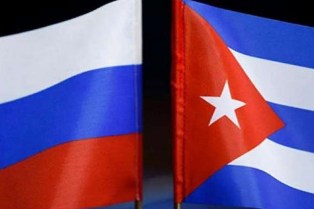 Москва, 13 июня. Активисты российского движения солидарности с Кубой выразили поддержку для правительства и народа Карибского острова против попыток дестабилизации в сложной экономической ситуации, которую переживает страна.В их заявлении "Свободная Куба не в одиночестве!" они подчеркнули, что Карибская страна "упорно защищает суверенитет и социалистические завоевания от империалистического экспорта контрреволюции и новой аннексионистской политики, на этот раз под предполагаемой гуманитарной помощью".В документе осуждается война в СМИ, которая ведется против Кубы, с целью избежать ответственности за более чем 60-летнюю блокаду, введённую правительством США, "главным виновником" экономических и социальных проблем, стоящих перед страной, и возложить вину за это на кубинское правительство.В нём говорится, что "в самых суровых условиях" кубинские власти делают всё возможное, чтобы спасти человеческие жизни и поднять национальную экономику.Активисты пояснили, что выступают против "провокационных подстрекательств к перевороту, уличных беспорядков и актов вандализма, спровоцированных так называемой оппозицией, оплачиваемых оппозицией Вашингтона и Майами".Выразили возмущение призывами создать, в рамках предполагаемой помощи кубинскому народу, гуманитарный коридор из США, что, по мнению экспертов, является "оправданием империалистической интервенции".В тексте считают циничными выступления властей США в защиту "свободы слова и собраний" участников этих акций и против права государства на защиту конституционного порядка.Представители российского движения солидарности с островом поддержали требование президента Кубы Мигеля Диас-Канеля уважать суверенное право на построение социализма."Оптимальной помощью против пандемии КОВИД-19 станет немедленное снятие экономической, торговой и финансовой блокады, против которой проголосовали почти все страны-члены ООН", подтвердил президент.Документ подписали Российский комитет по снятию блокады Кубы, общественное движение "Победим", Красный Молодежный Авангард, I.V. Хлебников и творческий проект Красное ТВ. (Пренса Латина)Россия считает верхом цинизма заявления США о КубеМосква, 16 июля. Президент комитета по международным делам Государственной Думы (нижней палаты) России Леонид Слуцкий назвал сегодня позицию правительства США по ситуации на Кубе верхом цинизма.Пресс-секретарь Белого дома Джен Псаки заявила накануне, что общественные беспорядки, произошедшие в антильской стране 11 июля, повлияют на политику США в отношении этой страны.Слуцкий отметил, что заявления официального представителя президента США о событиях на Кубе «являются верхом цинизма и политической безответственности», - заявил он в своем канале в социальной сети Telegram.«Экономика кубинского государства десятилетиями находится под серьезным давлением из-за торговой блокады США, введенной в прошлом веке. Несмотря на все это, Куба сопротивлялась и продолжает развиваться», - написал политик.Депутат подчеркнул, что социально-экономические проблемы Карибского острова в основном вызваны санкционной политикой США.По словам председателя комитета Госдумы по международным делам, Вашингтону не нужно искать виноватых, «просто смотрите в зеркало». Он также считает, что каждый пересмотр его политики в отношении Гаваны «только ухудшается».Так называемая «поддержка США» жителей Кубы или любой другой страны все чаще превращается в беспорядки и потрясения.«Потому что на самом деле речь идет не о поддержке, а о вмешательстве во внутренние дела», - пояснил он.В прошедшее воскресенье многочисленные кубинцы вышли на улицы, чтобы выразить свою поддержку революции, в ответ на публичные акты недовольства, которые произошли в различных частях национальной географии и разжигались через социальные сети.Президент Мигель Диас-Канель в выступлении по телевидению отверг действия тех, кто поощрял беспорядки, и назвал их оппортунизмом и двойными стандартами, поскольку они воспользовались тяжелым положением людей из-за пандемии Covid-19 и усилившейся экономической блокадой США.Президент осудил, что они не хотят благополучия народа, добавив, что разжигание такого рода беспорядков в исключительных обстоятельствах страны является извращением. (Пренса Латина)Россия предупредила, что США испытывают цветную революцию с Кубой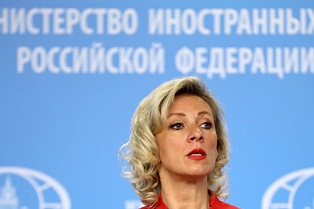 Москва, 16 июля. Официальный представитель МИД России Мария Захарова обвинила Соединенные Штаты в применении своей стратегии так называемых цветных революций с Кубой через внутренние процессы дестабилизации.«Логика здесь проста. Вашингтон уже неоднократно пробовал это в разных ситуациях, но все с одной и той же точки зрения: вдохновение цветных революций в отношении нежелательных правительств », сказала дипломат журналистам.Она предупредила, что в формулу сначала входят санкции и проблемы, которые они вводят из-за рубежа, которые порождают трудности, ухудшающие социально-экономическое положение страны. И на этой основе вызывают напряженность и поощряют антиправительственные настроения.Она объяснила, что когда эта «критическая масса» накапливается, вся вина ложится на национальное правительство, и из-за этого на него навешиваются его действия, его действия дискредитируются всеми возможными способами, вызывая хаотическую ситуацию.«Тот же алгоритм сейчас применяется к Кубе. Несмотря на все меры, принимаемые властями для поддержки экономики страны и оказания помощи населению, именно их Вашингтон обвиняет в нынешней кризисной ситуации », сказала Захарова.В рамках этой политики манипуляции власти США пытаются убедить, что Гавана отказывается принимать помощь Соединенных Штатов, не желает участвовать в международных механизмах распространения вакцин и следует антинародной политике в целом.«При этом американцы, как всегда, умалчивают о собственных подрывных действиях и оппортунистических устремлениях», - прокомментировала представитель МИД России.Она назвала действия Вашингтона по отношению к Кубе «еще одной политической инсценировкой, примером глубоко укоренившейся практики двойных стандартов со стороны американцев».Захарова сказала, что Россия призывает Вашингтон занять объективную позицию, избавиться от лицемерия и двойных стандартов своей политики в отношении Кубы.«Пусть кубинцы, их правительство и их народ осознают, что происходит, и сами решат свою судьбу», отметила она. Подчеркнула, что если Вашингтон действительно обеспокоен гуманитарной ситуацией на Кубе и хочет чем-то помочь кубинцам, то для начала он должен снять блокаду, отвергнутую всем мировым сообществом. (Пренса Латина)ГлавноеНовости о коронавирусеМеждународные отношенияДвусторонние отношения